СОВЕТ  ДЕПУТАТОВ ДОБРИНСКОГО МУНИЦИПАЛЬНОГО РАЙОНАЛипецкой области4-я сессия VI-го созываРЕШЕНИЕ09.11.2015г.                                  п.Добринка	                                    № 28-рсО передаче муниципального имущества района в собственность сельского поселения Добринский сельсовет безвозмездноРассмотрев обращение  администрации Добринского муниципального района о передаче муниципального имущества района в собственность сельского поселения Добринский сельсовет безвозмездно, руководствуясь Законом Российской Федерации от 06.10.2003г. №131-ФЗ «Об общих принципах организации местного самоуправления в Российской Федерации», Положением «О порядке управления и распоряжения муниципальной собственностью Добринского муниципального района», принятого решением Совета депутатов Добринского муниципального района от 24.06.2014г. №62-рс, Положением «О муниципальной казне Добринского муниципального района», принятого решением Совета депутатов Добринского муниципального района от 24.06.2014г. №63-рс, ст.27 Устава Добринского муниципального района, учитывая решение постоянной комиссии по экономике, бюджету, муниципальной собственности и социальным вопросам, Совет депутатов Добринского муниципального районаРЕШИЛ:1.Передать муниципальное имущество района в собственность сельского поселения Добринский сельсовет безвозмездно согласно прилагаемому перечню.2.Комитету экономики администрации Добринского муниципального района (Демидова Г.М.) осуществить  необходимые действия по передаче имущества в соответствии с нормами действующего законодательства и внести соответствующие изменения в реестр муниципальной собственности района.3.Настоящее решение вступает в силу со дня его принятия.Председатель Совета депутатовДобринского муниципального района				М.Б.Денисов                             Приложение              к решению Совета депутатов       Добринского муниципального района                       от 09.11.2015г.  № 28-рсПереченьмуниципального имущества района передаваемого в собственность сельского поселения Добринский сельсовет безвозмездно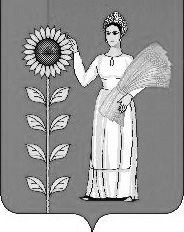 №№Наименование имуществаАдрес (местонахождение)Балансовая стоимость, руб. на 26.10.2015г.Остаточная стоимость, руб. на 26.10.2015г.1Квартира, назначение: жилое.  Площадь: общая 39,5 кв.м.. Этажность:1 Кадастровый (или условный) номер:48:04:0600481:238Россия, Липецкая область, Добринский район, п.Добринка, ул.Воронского, д.51, кв.241302605,001302605,00